БАШКОРТОСТАН РЕСПУБЛИКАҺЫ БӨРЙӘН РАЙОНЫ МУНИЦИПАЛЬ РАЙОНЫНЫҢ ИСКЕ СОБХАНҒОЛ АУЫЛ  СОВЕТЫ АУЫЛ БИЛӘМӘҺЕ ХАКИМИӘТЕ 453580, ИСКЕ СОБХАНҒОЛ АУЫЛЫСАЛАУАТ УРАМЫ, 38. тел. (34755) 3-68-00АДМИНСТРАЦИЯ СЕЛЬСКОГОПОСЕЛЕНИЯ СТАРОСУБХАНГУЛОВСКИЙ СЕЛЬСОВЕТМУНИЦИПАЛЬНОГО РАЙОНАБУРЗЯНСКИЙ РАЙОН РЕСПУБЛИКИ БАШКОРТОСТАН453580, с. Старосубхангуловоул. Салавата, 38 тел. (34755) 3-68-00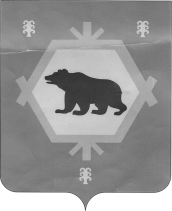 __________________________________________________________________БОЙОРОК                                                        РАСПОРЯЖЕНИЕ    « 16  »  апрель  2018 й.                 №  28-р                  « 16  »  апреля  2018 г.	Во исполнение приказа Правительства Республики Башкортостан от  12 февраля 2018 года № 106-р  и Постановления Администрации муниципального района Бурзянский район от 5 апреля 2018 года № 370/1-п в целях улучшения санитарно – экологической обстановки на территории сельского поселения Старосубхангуловский сельсовет муниципального района Бурзянский район:1. Провести в период с 7 апреля по 12 мая 2018 года экологические субботники по очистке, благоустройству и озеленению территорий населенных пунктов;2. Рекомендовать организациям всех форм собственности, профсоюзным комитетам и другим общественным объединениям обеспечить проведение экологических субботников по очистке, благоустройству и озеленению дворов, улиц, дорог, парков, садов, территорий, закрепленных за предприятиями, учреждениями и организациями;3. Рекомендовать организациям всех форм собственности еженедельно (до 17.00 часов пятницы) информировать Администрацию СП, по телефону 3-68-01 о выполненных работах по установленной форме.4. В дальнейшем без нашего уведомления поддерживать чистоту и порядок в прикрепленных территориях и информировать один раз в месяц администрацию сельского поселения Старосубхангуловский сельсовет;5. Контроль за исполнением распоряжения оставляю за собой.Глава сельского поселения Старосубхангуловский сельсовет				               Р.Р. Шахниязов